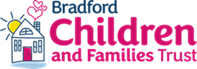 Adoption Allowance Review FormWhen this form has been completed it should be sent to the Council’s Central Payments Team (Susan Hall). Child’s NameDate of Birth Name of Parents Address Telephone Number (mobile)Email Address Date completed Form completed by Relationship to child / young person Name of ADMCommentsCommentsCommentsCommentsCommentsSignatureApprovedYesNo